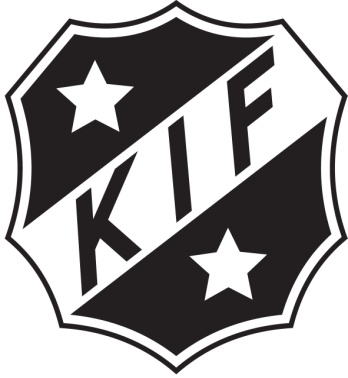 Inbjudan Sparbanken Syd Damturnering iKöpingebro inomhus, 2016För 42: e året i följd inbjuder vi härmed alla damlag till Sydöstra Skånes klassiska mästerskapsturnering. Turneringen som garanterar minst sex matcher och dubbla gruppspel. Cupen är sanktionerad av Skånes fotbollsförbund.I vår damturnering har ni chans att möta lag och spelare från Allsvenskan till nystartade föreningar. Historiskt sett deltar föreningar från Allsvenskan till division 4. Spelplats och speldagar. Köpingebro sporthall, en mil öster om Ystad.    Lördag den 9 januari, 2015 – Gruppspel, Grupp A - CSöndag den 10 januari, 2015 – Gruppspel, Grupp D - FLördag den 16 januari, 2015 - B-slutspel med inledande gruppspel, därefter kvartsfinaler osv.Söndag den 17 januari, 2015 - A-slutspel med inledande gruppspel, därefter kvartsfinaler osv.Antal lag.  Max 24 lag totalt och max två lag per förening.Anmälan.  Anmälan görs via mejl till kif@ystad.nu senast den 7 december. Ange föreningsnamn, antal lag, kontaktperson, mobil och mejladress. Anmälan är giltig först när startavgiften är inkommen på bankgiro 804 – 7946. Kostnad 1 100 kronor/lag. Ange er förening samt Damcupen. Tänk på att cupen alltid är fulltecknad långt innan anmälningstiden går ut – så anmäl er i tid.Spelregler. Futsal enligt SkFF regler. Två domare till samtliga matcher. Handbollsplan med handbollsmål. Spelform. Första helgen: Sex grupper med fyra lag i vardera gruppen. Tre grupper/dag. Ettan och tvåan till A-slutspel. Trean och fyran till B-slutspel. Varje lag spelar antingen förmiddag eller eftermiddag.Andra helgen: Fyra grupper med fyra lag i varje grupp i B- respektive A-slutspel, därefter kvartsfinaler. B-slutspel lördag, A-slutspel söndag.Antal spelare. Nio spelare får delta i varje match. Dock får ett obegränsat antal spelare användas under turneringens gång. Speltid. 1x15 minuterServering. Kiosk med sittplatser i matsal i direkt anslutning till sporthallen. Korv, smörgåsar, toast, drickyoghurt, choklad, dryck, kaffe, kaka, frukt och annat gott finns att köpa.Mat: Till slutspelshelgen går det att förbeställa lunch och/eller middag. För endast 50 kronor per portion erbjuder vi alla spelare och ledare att inta lunch och eller middag . I priset ingår varm mat, sallad, bröd och måltidsdryck. Beställning av mat görs senast den 3 januari till kif@ystad.nuMassor av fina priser: 2015 var prisbordet värt över 50 000 kronor och 2016 kommer det totala värdet på prisbordet vara ungefär detsammaPrisbord A-slutspelVinnare av A-slutspelet tilldelas …8 000 kronor till föreningenVandringspokalFörstaprispokalTolv Adidas Hood dam skänkta av Bareko Sport, Ystad. Värde 600 kronor styck.Tolv T-shirtar ”Vinnare KIF Damcup” skänkta av Sparbanken Syd, Ystad. Värde 150 kronor styck.Var sin ros skänkt av Blomsterhuset EuropaAndrapristagarna i A-slutspelet tilldelas …4 000 kronor till föreningenAndraprispokalTolv stycken Adidas träningströja skänkta av Bareko Sport, Ystad. Värde 300 kronor styck.Var sin ros skänkt av Blomsterhuset EuropaTredjepristagarna i A-slutspelet tilldelas …2 000 kronor till föreningenTredjeprispokalTolv enskilda priser. Värde 300 kronor styck.Var sin ros skänkt av Blomsterhuset EuropaFjärdepristagarna i A-slutspelet tilldelas …Tolv enskilda priser. Värde 200 kronor styckVar sin ros skänkt av Blomsterhuset EuropaPrisbord B-slutspelVinnare av B-slutspelet tilldelas …Gratis anmälan till 2016 år turnering. Förstaprispokal B-slutspelTolv enskilda priser. Värde 200 kronor styckVar sin ros skänkt av Blomsterhuset EuropaAndrapristagarna i B-slutspelet tilldelas …Tolv enskilda priser. Värde 200 kronor styck.Var sin ros skänkt av Blomsterhuset EuropaFörutom ovanstående prisbord ger vi även priser till …Matchens lirare i A-slutspelets final tilldelas ett Enskilt pris.Matchens lirare i B-slutspelets final tilldelas ett Enskilt pris.Årets skyttedrottning & årets unga talang tilldelas vars en Pokal.Lotterier. Vi anordnar lotterier med fina priser under alla fyra speldagarna. Vinstnumren dras av Ystads kommuns lotteriansvarig. Entré. Spelare hänvisas att gå via omklädningsrummen. Entréavgift första helgen: 40 kronor från och med 16 år. 3-16 år 10 kronor. Entréavgift slutspelhelgen: 50 kronor från och med 16 år. 3-16 år 10 kronor. Vänligen ta inte upp väskor med ytterkläder till läktaren. Hallen är ofta fylld, och den betalande publiken måste först och främst få sittplats. Lämna dock inget av värde i omklädningsrummen. Vi kommer även i år att ha väskinlämning. Vänligen respektera rökförbudet på hela skolans område.Hemsida. Hemsida: http://www.laget.se/KIFdamcup/Köpingebro IF: s Damturnering har en egen hemsida där du hittar det mesta. Speltider, lottning och resultat med tabeller kommer att finnas tillgänglig på vår hemsida och uppdateras kontinuerligt med referat och resultat. Inbjudan, Tävlingsföreskrifter och matchrapport kan laddas ner. Matchrapporten är gjord för alla matcher och behöver inte bytas ut till helg två.KontaktuppgifterTävlingsansvarig: Anna-Lena Andersson, 0709-653671, annalena.andersson@telia.comHemsida: http://www.laget.se/KIFdamcup/Telefon idrottsplats. 0411-550196, samt mail kif@ystad.nuKöpingebro IF: s Damsektion hälsar alla välkomna att anmäla sig till årets trevligaste inomhusturnering för damseniorer.Välkomna! Köpingebro IF, Damsektionen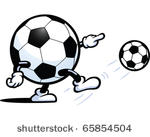 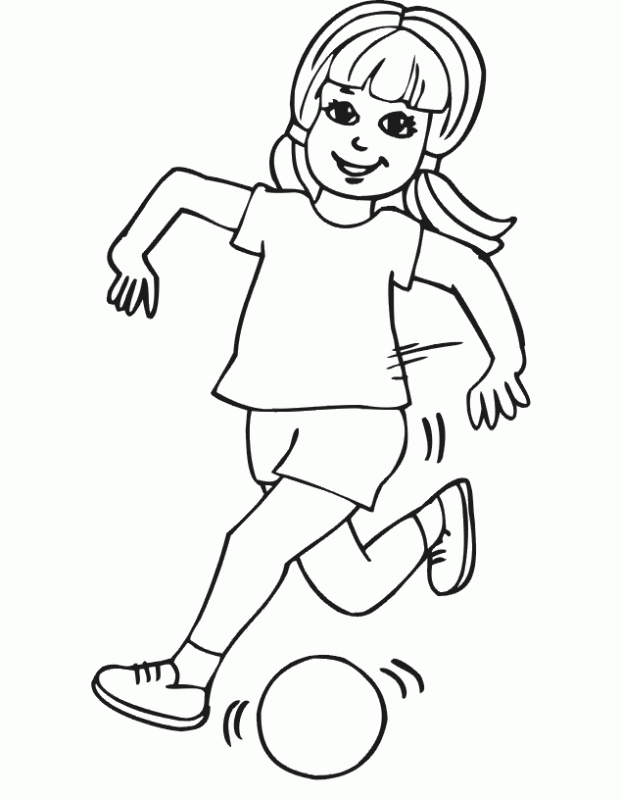 Tidigare segrare.Tidigare Matchens lirare.Utsedd spelare erhåller en armlänk i 925 sterling silverUtsedd spelare erhåller en pokalVarmt välkomna till Köpingebro IF:s Damturnering 2016!1975Uppgifter saknas1989Skillinge IF2003Kristianstad/Wä1976Uppgifter saknas1990Skillinge IF2004Kristianstad/Wä 1977Charlo1991IK Pandora2005Hammenhög IF1978Charlo1992Skillinge IF2006Kristianstads DFF1979Hammenhög1993Skillinge IF2007Sjöbo IF1980Charlo1994Hammenhög IF2008Kristianstads DFF1981Charlo1995Malmö FF2009Kristianstads DFF1982Hammenhög IF1996Hammenhög IF2010Sjöbo IF1983Brösarp1997Wä2011Husie IF1984Charlo1998Skillinge IF2012Sjöbo IF1985Charlo1999Wä2013Vittsjö GIK1986Charlo2000Kristianstad/Wä2014Vittsjö GIK1987Janstorp2001Hammenhögs IF2015Glimåkra IF1988Hammenhög2002Kristianstad/WäÅrNamnFörening2006Sandra WalldénKristianstads DFF2007Anna KnutssonSjöbo IF2008Angelique SandbergKristianstads DFF2009Sofie JönssonSjöbo IF2010Josefine AnderssonSjöbo IF2011Matilda AnderssonSjöbo IF2012Hanna LarssonKöpingebro IF2013Sofie NilsenVittsjö GIK2013Sofie NilsenVittsjö GIK2014Emma SjödahlVittsjö GIK2015 A-slutspelNelly PerssonGlimåkra IF2015 B-slutspelFelicia PeterssonKöpingebro IF